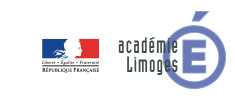 Comment se connecter au WIFI du banc ?Mise en situation : L’élève s’assoit sur le banc et souhaite se connecter au wifi proposé par le banc afin de ne pas utiliser son forfait qui est limité en données.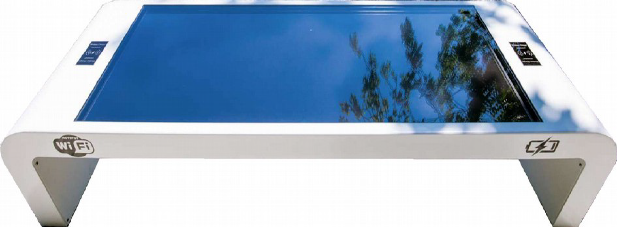 I) Parmi ces logos lequel symbolise la connectivité de type Wifi ?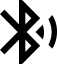 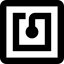 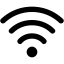    o 		o 			oII) Sur quel réseau wifi doit-on se connecter pour profiter de l’accès internet du banc ?Cette illustration montre différents points d’accès Wi-Fi repérés par leur nom (aussi appelé SSID) qui s’affichent sur le téléphone d’un élève à proximité du banc.  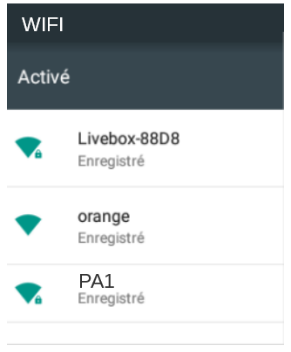 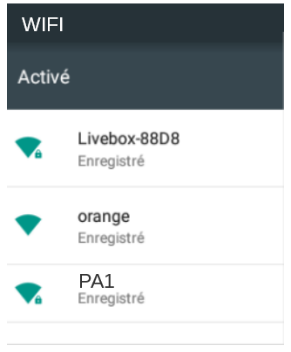 III) Comment obtenir la clé (mot de passe) du réseau Wi-Fi du banc ?Ce QR code est disponible sur le banc N°02 :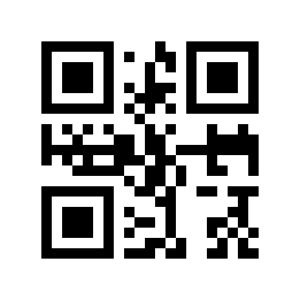 Sur IOS, scanner le QR code avec l’appareil photo du téléphone, puis appuyer longuement sur la fenêtre qui est apparue en haut de l’écran. Cela ouvrira le texte lié au QR code.IV) Le mot de passe.A l’aide de la page internet accessible depuis le lien ci-dessous, répondre aux questions :https://www.cnil.fr/fr/les-conseils-de-la-cnil-pour-un-bon-mot-de-passe V) Il est impossible de se connecter au Wi-Fi d’un banc.Le banc numéro 4 du collège ne permet pas de se connecter en Wifi, nous pensons que le QR code est défectueux.En utilisant l’application en ligne UNITAG (https://www.unitag.io/fr/qrcode) et son tutoriel “Tuto-Unitag_texte.pdf”.VI) Peut-on simplifier l’accès à un réseau wifi?Créer le QRCODE qui permet d’accéder au réseau WIFI de votre domicile en suivant les étapes ci-dessous :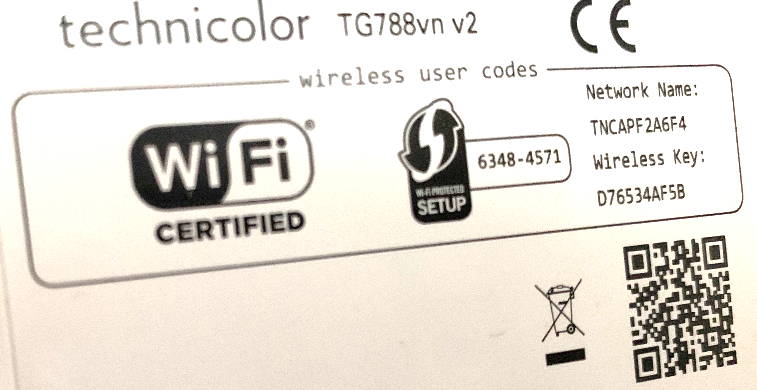 Séquence S2Pourquoi et comment aménager le collège avec des bancs solaires ?ACTIVITE 5Cycle 45èmeSéquence S2Pourquoi et comment aménager le collège avec des bancs solaires ?Aménager un espaceCycle 45èmeCompétences développées en activitésCompétences développées en activitésConnaissances associéesCT 6.1Développer les bonnes pratiques de l’usage des objets communicantsCT 5.5Modifier ou paramétrer le fonctionnement d’un objet communicant.Notions d’algorithme et de programme. Notion de variable informatique. Déclenchement d'une action par un événement, séquences d'instructions, boucles, instructions conditionnelles. Systèmes embarqués. Forme et transmission du signal. Capteur, actionneur, interface.CS 5.6Composants d'un réseau, architecture d'un réseau local, moyens de connexion d’un moyen informatique.Composants d'un réseau, architecture d'un réseau local, moyens de connexion d’un moyen informatique. Notion de protocole, d'organisation de protocoles en couche, d'algorithme de routage, Internet.